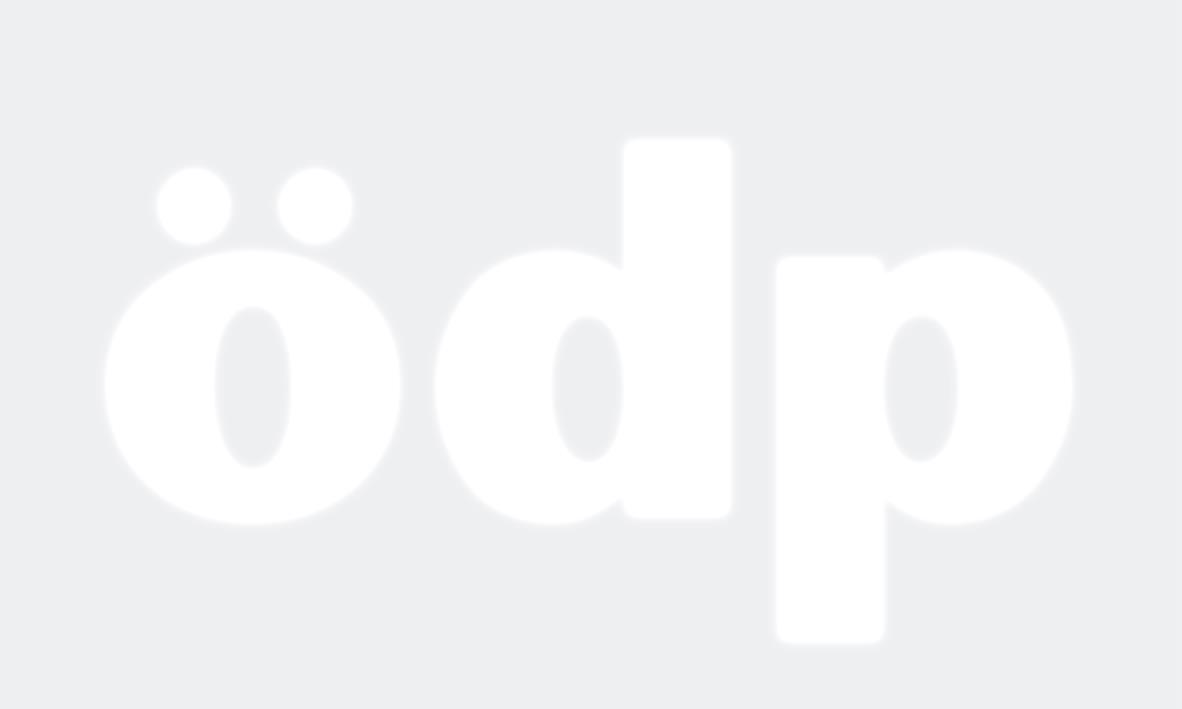 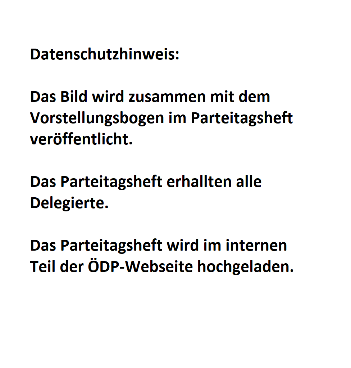 Kandidatur für: Bundesvorsitzende/r
 1. Stellvertretende/r  Bundesvorsitzende/r
 2. Stellvertretende/r Bundesvorsitzende/r
 Bundesschatzmeister/in
 Bundesschriftführer/in
 Beisitzer
 Bundesrechnungsprüfer/in 
 Bundesschiedsgericht ParteitagspräsidiumNur für Kandidatinnen / Kandidaten zum BundesvorstandNameAlterFamilienstandBerufHobbys	Mitglied seitLandesverbandAktuelle und / oder ehemalige Parteipositionen bzw. Mandate:In diesen Themenbereichen möchte ich mich engagieren:Innerparteilich möchte ich Folgendes verbessern:Meine Kapazitäten für die Mitarbeit im Bundesvorstand:Meine persönliche Motivation für die Mitarbeit im Bundesvorstand:Mein Engagement / mein(e) Aufgabengebiet(e) im bisherigen Bundesvorstand:Nur für Kandidatinnen / Kandidaten zu RechnungsprüfernNur für Kandidatinnen / Kandidaten zum BundesschiedsgerichtNur für Kandidatinnen / Kandidaten zum PräsidiumFür AlleHinweis: alle Angaben sind freiwillig und sollen mit den Änderungsanträgen veröffentlicht werden! Bitte senden Sie uns den Fragebogen auch digital zu, am besten mit Bild, damit wir ihn in den Änderungsanträgen abdrucken können. Bitte halten Sie sich nach Möglichkeit an den vorgegebenen Platz nach dem Motto: „Weniger ist mehr.“Bitte schicken Sie den Fragebogen bis 31.08.2020 an folgende Adresse:• Fax: 0931/40486-29 • Mail: info@oedp.de • ÖDP-Bundesgeschäftsstelle • Pommergasse 1 • 97070 Würzburg